uohu l‚¶Vos;j esa iqjkuk MsVkcsl fjLVksj gks tk;s ;k xr o"kZ dh forj.k ,oa olwyh fn[kkbZ ns rksigys MsVkcsl csdvi ls xkao ,oa fdlkuksa dh lwph ,DliksVZ djsa 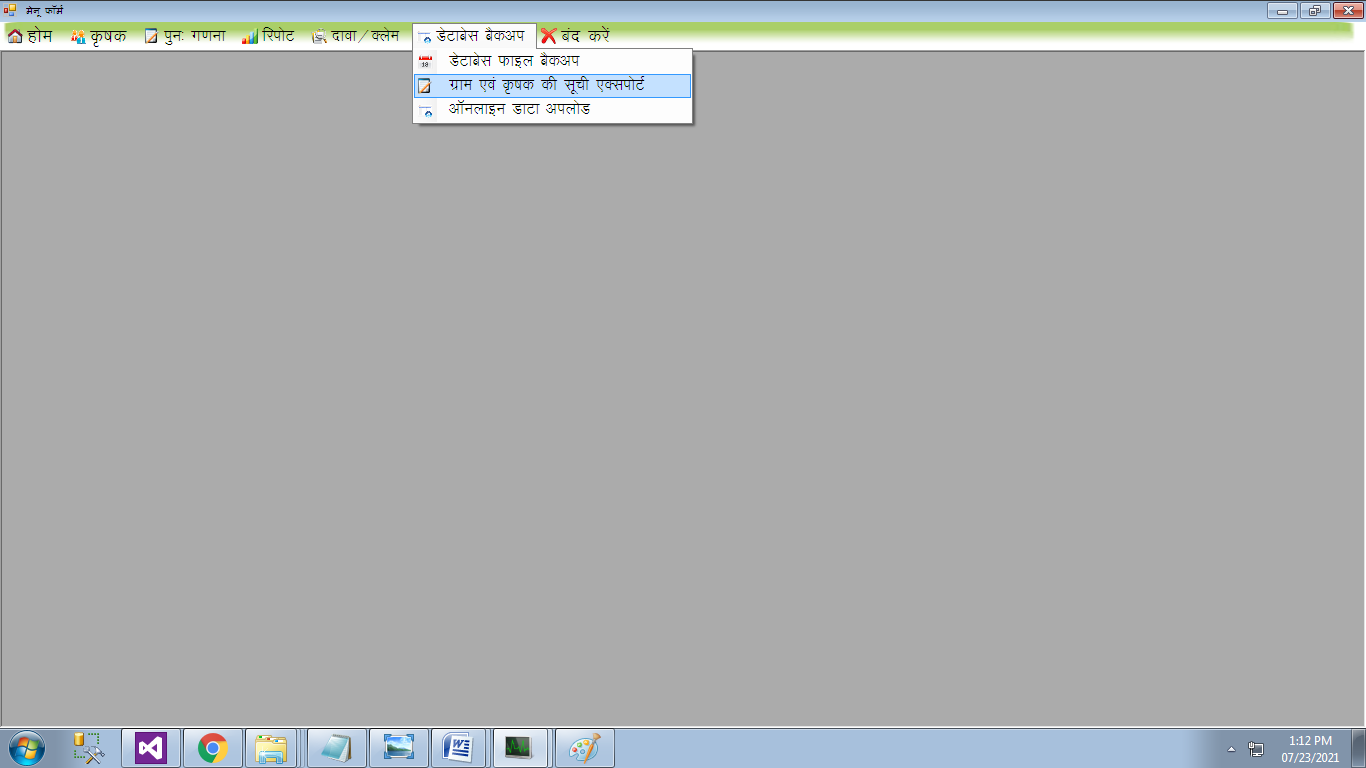 PASSWORD: 543210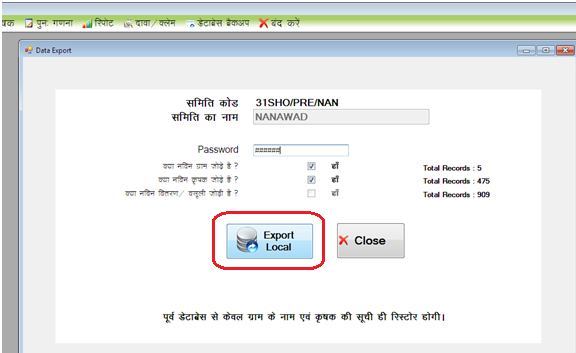 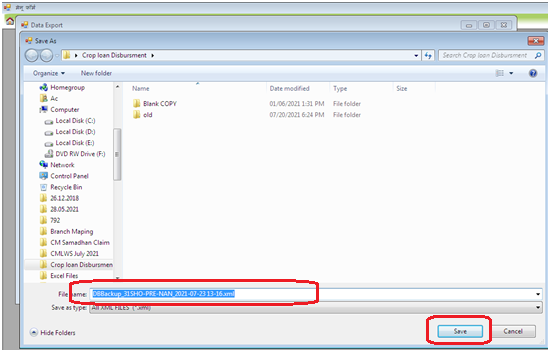 ;wfVfyVh iksVZy ds MkmuyksM ist ls dzekad 3 ls [kkyh / Blank MsVkosl MkmuyksM djsa ,oa fuEukuqlkj fjLVksj djsa A 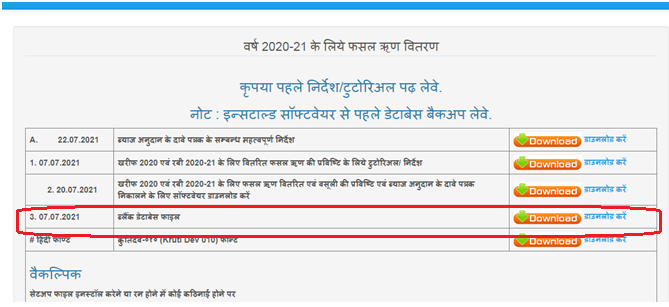 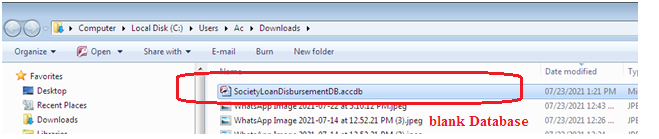 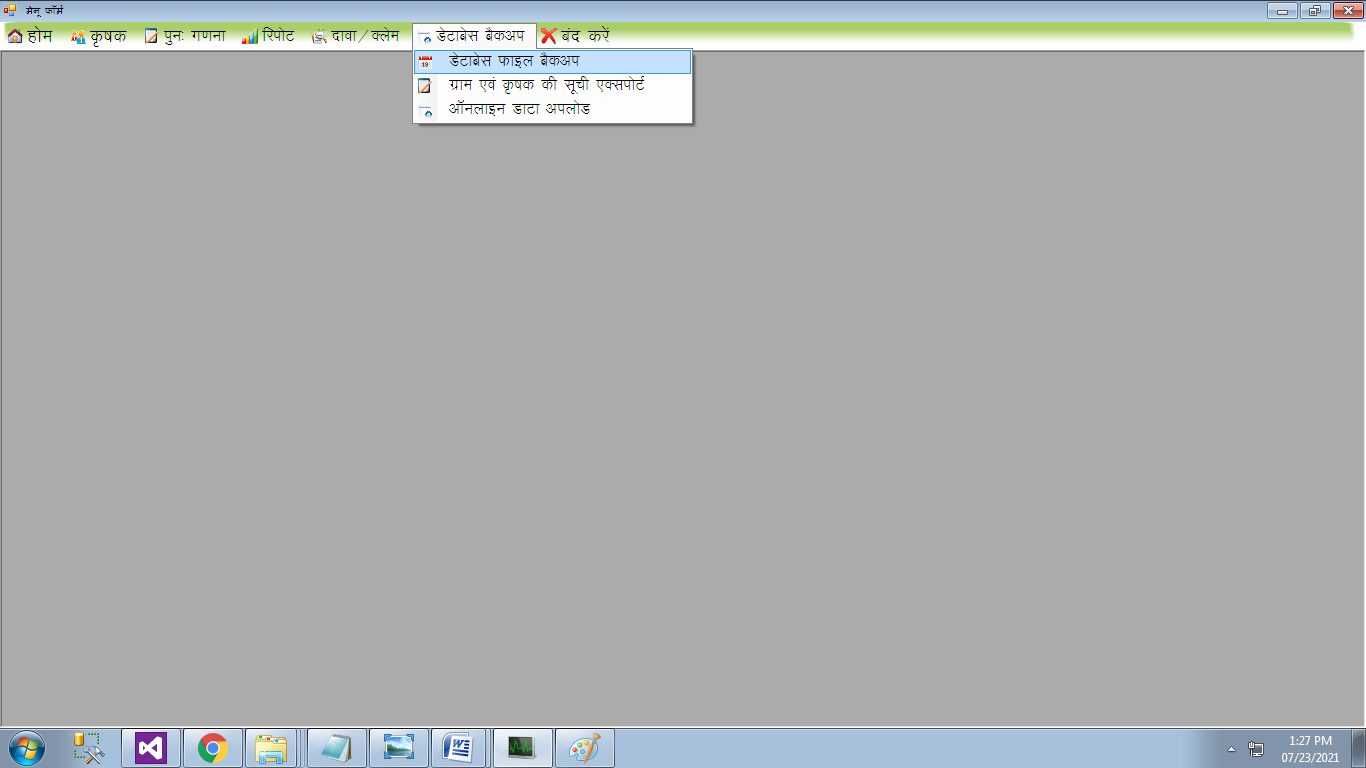 Password: 12345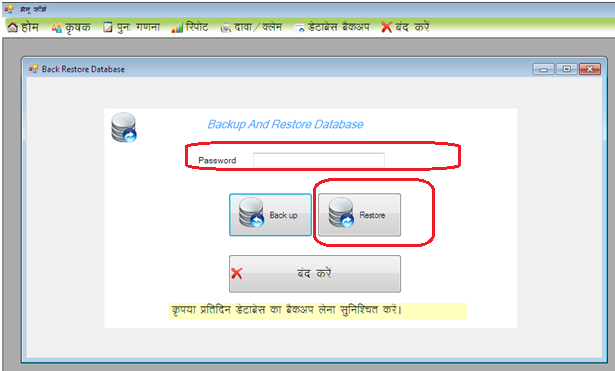 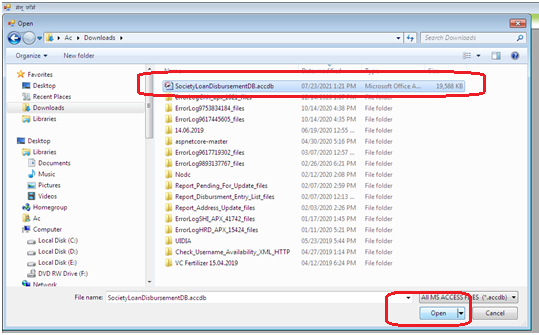 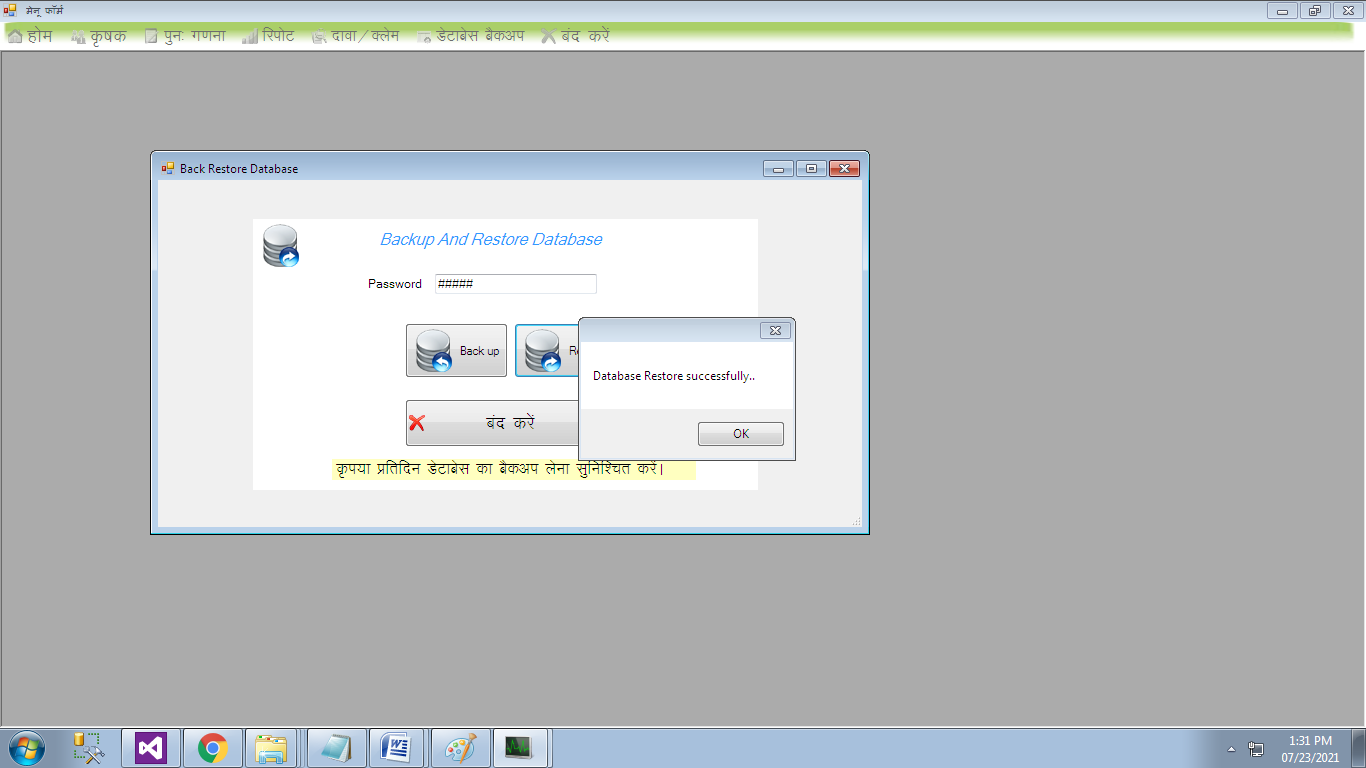 l‚¶Vos;j dks can djsa ,oa fQj ls Start/Run djsaA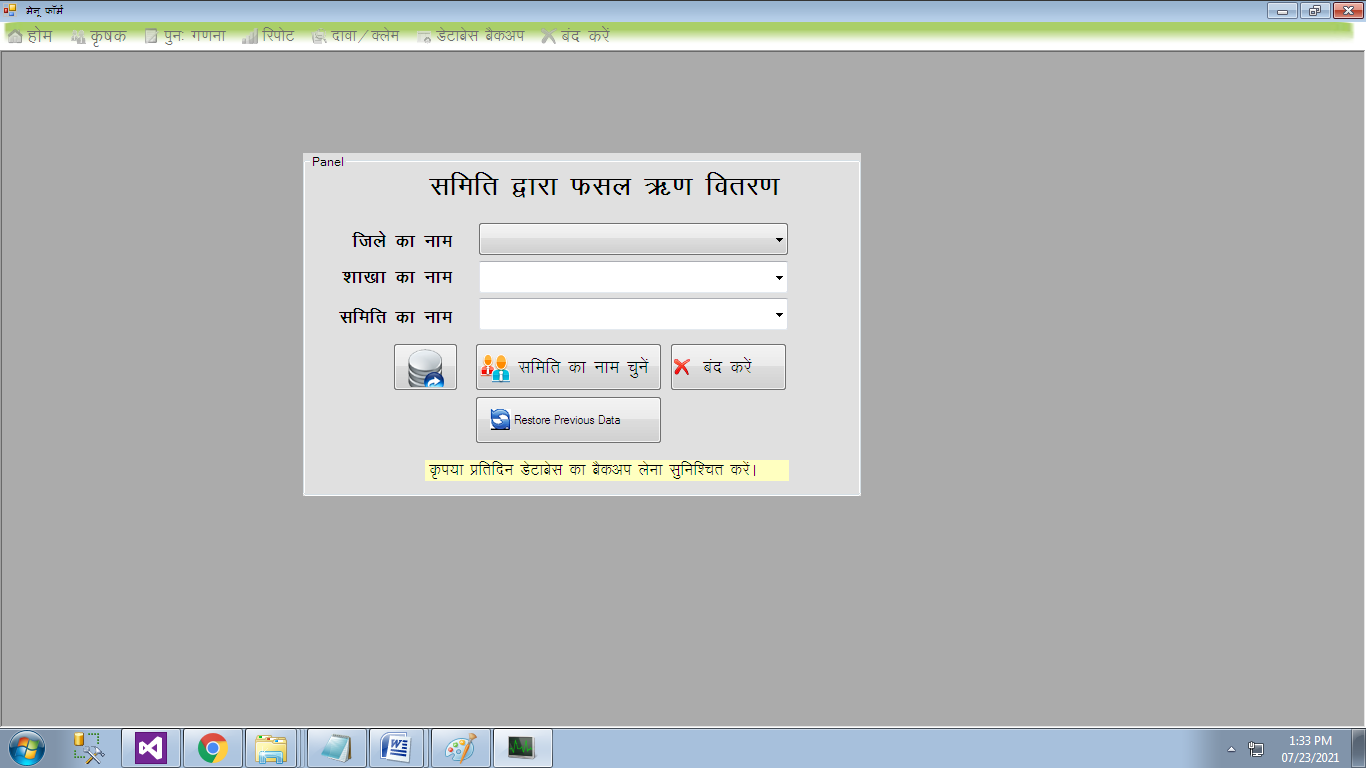 Tkks xkao ,oa fdlkuksa dh lwph ,DliksVZ dh gS mls fuEukuqlkj fjLVksj djsA 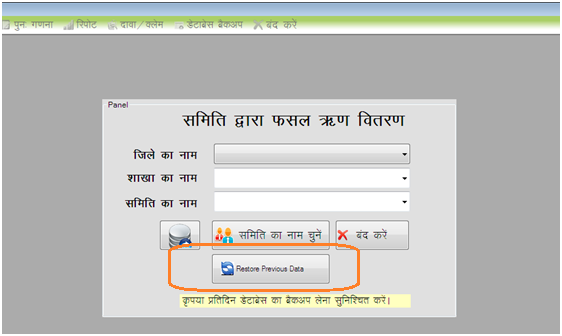 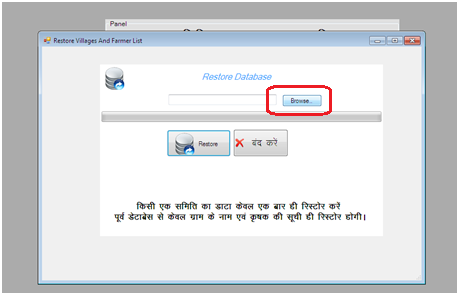 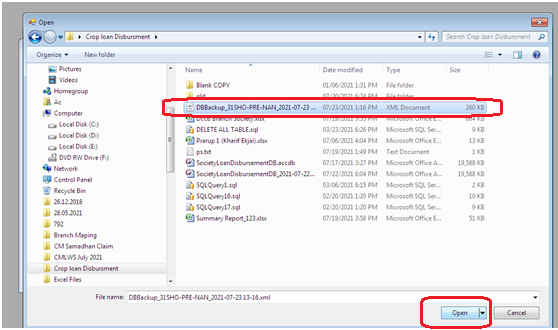 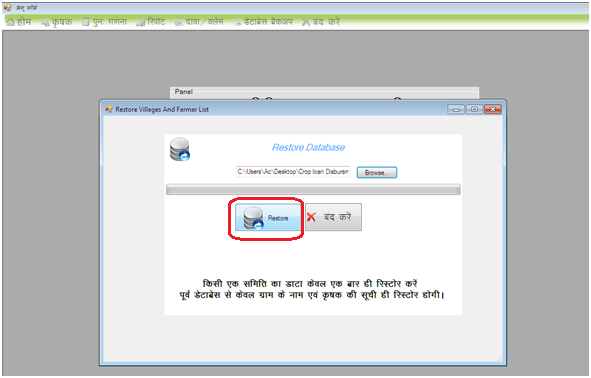 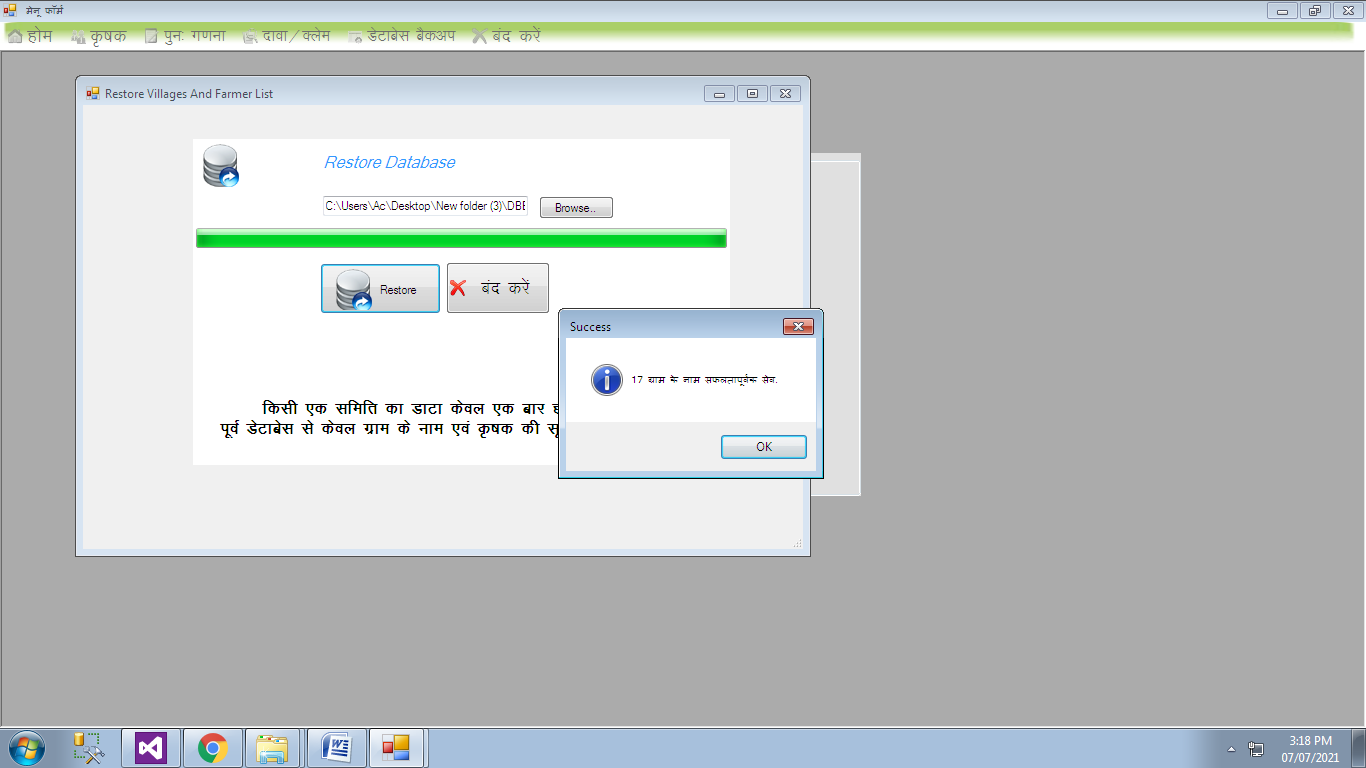 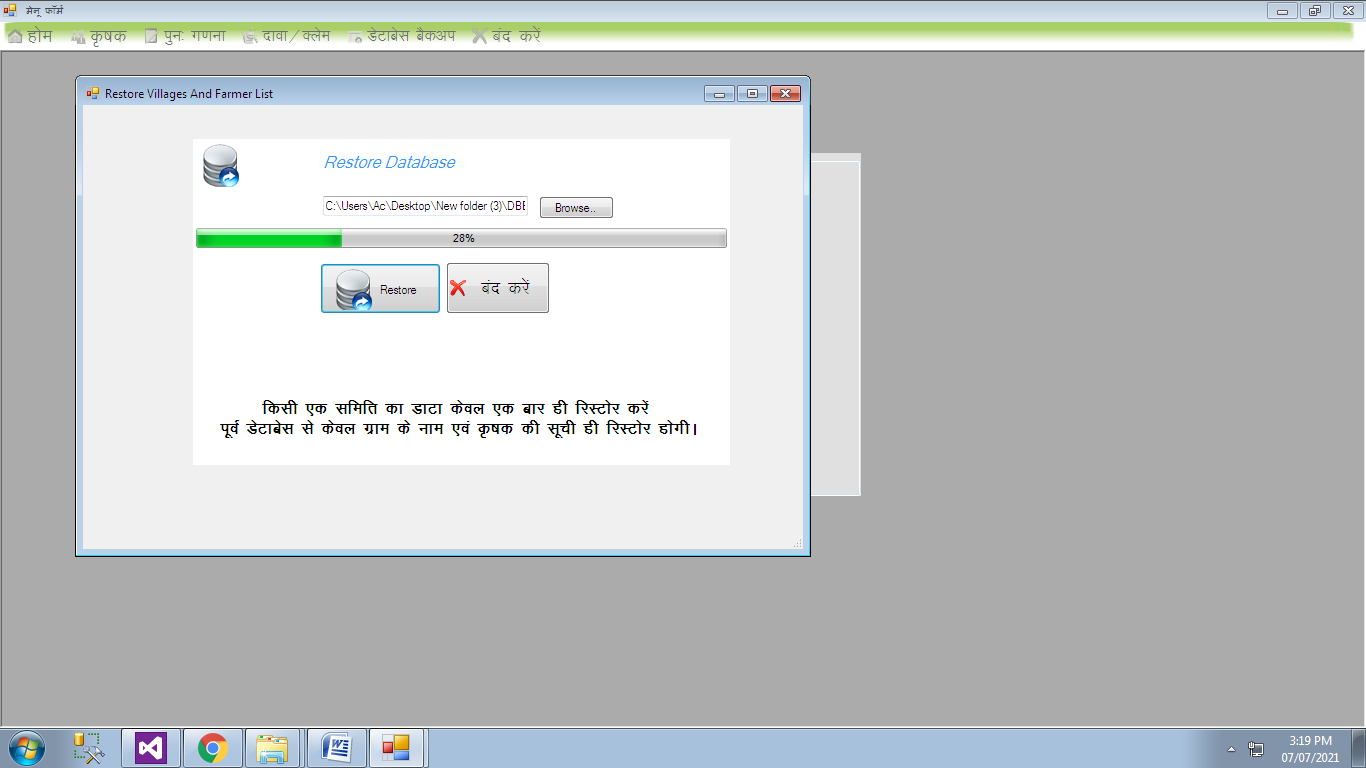 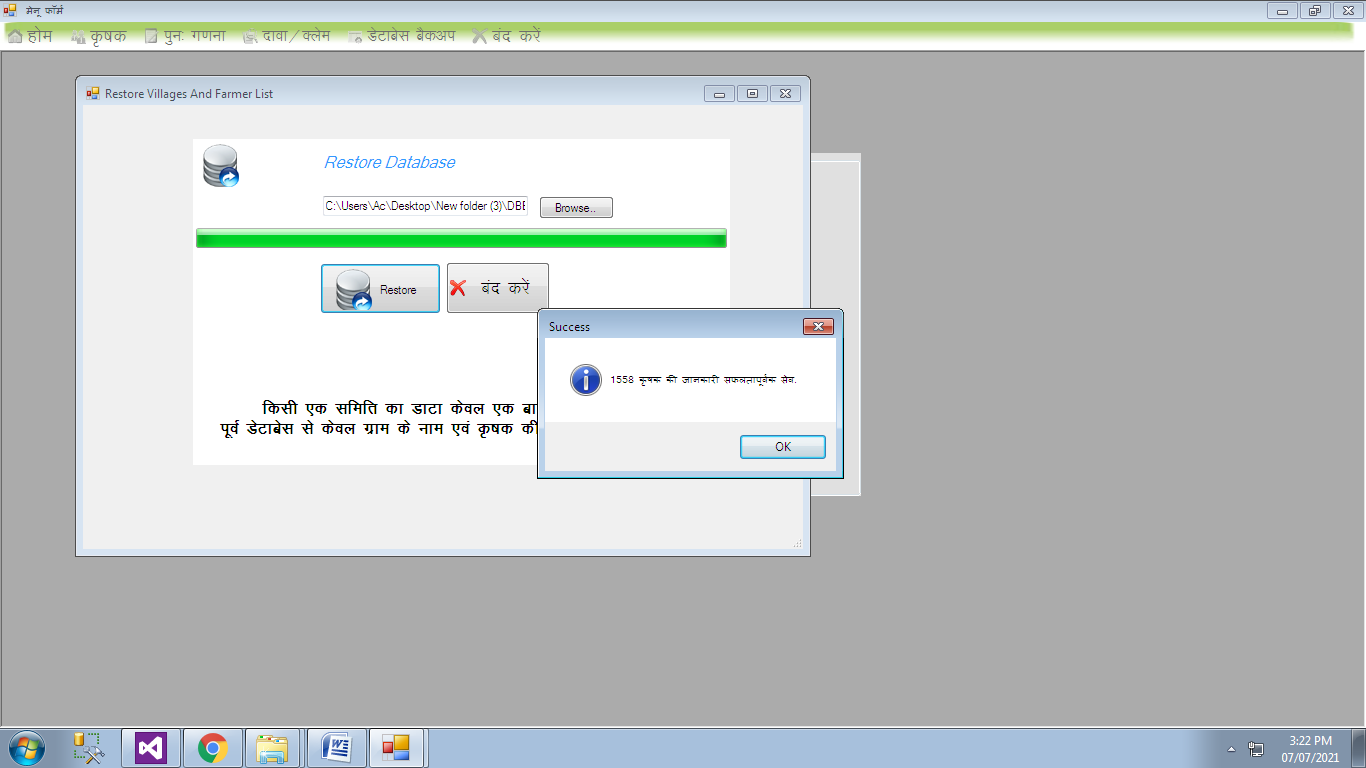 pkyw o"kZ dh forj.k ,oa olwyh dh izfo"Vh djsa d`i;k MsVkosl dk csdvi izfrfnu ysos vU;Fkk MsVk nksckjk izkIr ugh gksxkA Password: 12345